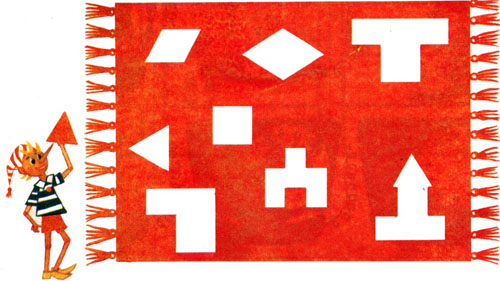 Приложение 6